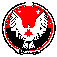 АДМИНИСТРАЦИЯ  МУНИЦИПАЛЬНОГО  ОБРАЗОВАНИЯ  «КЕЗСКИЙ РАЙОН»«КЕЗ ЁРОС» МУНИЦИПАЛ КЫЛДЫТЭТЛЭН АДМИНИСТРАЦИЕЗПОСТАНОВЛЕНИЕот 14 июня 2018 года                                                                                                          № 563                                                                      пос. Кез               В целях организации инвентаризации недвижимого имущества, выявления неиспользуемого или неэффективно используемого недвижимого имущества на территории муниципального образования «Кезский район», руководствуясь указом Главы Удмуртской Республики от 12.02.2018 г. №42, уставом муниципального образования «Кезский район», ПОСТАНОВЛЯЮ:               1. Утвердить прилагаемый План мероприятий («дорожная карта») по вовлечению в хозяйственный оборот неиспользуемого или неэффективно используемого недвижимого имущества на территории муниципального образования «Кезский район» на 2018 год.                2. Ответственным исполнителям Дорожной карты обеспечить своевременное выполнение мероприятий Дорожной карты.               3. Контроль за исполнением настоящего постановления возложить на начальника отдела имущественных отношений Администрации муниципального образования «Кезский район» С.В. Снигиреву Глава муниципального образования«Кезский район»								      И.О. БогдановПриложение 1к письму постановлению Администрации МО «Кезский район»от 14 июня 2018 года  № 563ПЛАНмероприятий  («дорожной карты») по вовлечению в хозяйственный оборот неиспользуемого или неэффективно используемого недвижимого имущества на территории муниципального образования «Кезский район»  на 2018 го.______________________№ п/пНаименование мероприятияСрок реализацииОтветственные исполнителиОжидаемый результатI.  Общие мероприятияI.  Общие мероприятияI.  Общие мероприятияI.  Общие мероприятияI.  Общие мероприятия1 Разработка  плана мероприятий («дорожная карта») по вовлечению в хозяйственный оборот неиспользуемого или неэффективно используемого недвижимого имущества на территории  муниципального образования «Кезский  район» на 2018 годI квартал  2018 г. Администрация муниципального образования «Кезский район»1.1Создание на территории муниципального образования «Кезский район» и на территории сельских поселений муниципального образования «Кезский район»  комиссий по проведению инвентаризации объектов недвижимости (далее - комиссии)I  квартал 2018 г.Отдел экономики, анализа, прогноза и инвестиций,  Администрации сельских муниципальных образованийСоздание условий для проведения инвентаризации недвижимого имущества, расположенного на территории муниципального образования, сельских поселений, определение должностных лиц, ответственных за реализацию мероприятий по выявлению неиспользуемого или неэффективно используемого недвижимого имущества1.Сплошная инвентаризация объектов недвижимости, включая земельные участки, на территории муниципального образования «Кезский  район»I –III квартал 2018 г.1.2Сбор и обобщение информации об объектах недвижимости, о зарегистрированных правах на объекты недвижимости на территории района  в том числе на основании анализа данных публичной кадастровой карты, информации, содержащейся в похозяйственных книгах, архивах муниципальных образований, сведений, полученных из ЕГРН, ЕГРЮЛ, ЕГРИПI –III квартал 2018 г.Отдел имущественных отношений; отдел экономики, анализа, прогноза и инвестиций; Управление сельского хозяйства и продовольствия; Администрации сельских муниципальных образованийВыявление фактического наличия объектов недвижимости, подлежащих инвентаризации (обследованию), уточнение данных об объектах недвижимости, правообладателях. Составление перечня объектов недвижимости, подлежащих инвентаризации (обследованию)1.3Обследование комиссиями объектов недвижимостиI –III квартал 2018 г.Комиссии по проведению  инвентаризации (по согласованию)Организация фактического учета объектов недвижимости, выявление владельцев и пользователей объектов недвижимости, контроль целевого использования объектов недвижимости2.Подготовка сводного перечня объектов, расположенных на территории районаI –III квартал 2018 г.Отдел экономики, анализа, прогноза и инвестиций, Администрации сельских муниципальных образованийОбобщение сведений об объектах недвижимого имущества, неиспользуемых или используемых не по назначению3.Анализ и выработка предложений по вовлечению выявленного неиспользуемого или используемого не по назначению недвижимого имущества в хозяйственный оборотIII квартал 2018 г.Комиссии по проведению  инвентаризации (по согласованию)Подготовка предложений о принятии решений о повышении эффективности использования недвижимого имущества4. Создание информационной системы в разрезе  сельских поселений  муниципального образования «Кезский  район», содержащей информацию о неиспользуемых объектах недвижимостиДо 1 августа 2018 г.Отдел имущественных отношений,  сектор информатизации Создание информационной системы, содержащей актуальную информацию о неиспользуемых  объектах недвижимости5.Информационно-разъяснительная работа на территории  муниципального образования «Кезский район»На постоянной основе5.1Информирование граждан и юридических лиц в средствах массовой информации, путем размещения рекламных щитов, стендов, баннеров, билбордов, на официальном сайте муниципального образования «Кезский район», и др. о порядке оформления прав на ранее учтенные объекты недвижимости и ответственности за нецелевое использование недвижимого имуществаНа постоянной основеОтдел имущественных отношений, отдел экономики, анализа, прогноза и инвестиций, сектор информатизацииРазъяснительная работа, информирование, повышение уровня юридической грамотности населения  муниципального образования «Кезский  район» 5.2Информирование граждан и юридических лиц о порядке оформления и регистрации прав на выявленные в результате обследования объекты недвижимости, сведения о регистрации права собственности на которые отсутствуют в ЕГРННа постоянной основеОтдел имущественных отношений, отдел экономики, анализа, прогноза и инвестицийРазъяснительная работа, информирование, стимулирование собственников объектов недвижимости к государственной регистрации права собственности на объекты недвижимости6Проведение мероприятий муниципального земельного контроля на территории районаОдновременно с мероприятиями, указанными в пунктах 1-5Отдел экономики, анализа, прогноза и инвестиций Мониторинг соблюдения обязательных требований земельного законодательства7Выявление в ходе инвентаризации (обследований) объектов недвижимости, мероприятий муниципального земельного контроля признаков административных правонарушений, предусмотренных КоАП РФОдновременно с мероприятиями, указанными в пунктах 1-5Отдел экономики, анализа, прогноза и инвестиций Передача документов и сведений в установленном законодательством порядке должностным лицам, уполномоченным на составление протоколов об административных правонарушениях, в целях обеспечения соблюдения требований законодательства Российской Федерации8Проведение мероприятий, предусмотренных законодательством Российской Федерации, по выявлению и вовлечению в хозяйственный оборот бесхозяйного недвижимого имущества на территории районаНа постоянной основеОтдел имущественных отношений, комиссия по проведению инвентаризации (по согласованию)Вовлечение бесхозяйного недвижимого имущества в хозяйственный оборот9Проведение мероприятий, предусмотренных законодательством Российской Федерации, по выявлению и вовлечению в хозяйственный оборот выморочного недвижимого имущества на территории районаНа постоянной основеОтдел имущественных отношенийВовлечение выморочного недвижимого имущества в хозяйственный оборот10Исполнение Плана мероприятий, направленных на мобилизацию дополнительных доходов консолидированного бюджета муниципального образования «Кезский район»  на период до  2020 г., утвержденного распоряжением Администрации муниципального образования «Кезский район» от 15.11.2016 г. №479  в части мероприятий, связанных с вовлечением объектов недвижимости в налоговый оборот  В сроки, установленные распоряжением Администрации МО «Кезский район» от 15.11.2016 г. №479Отдел имущественных отношений, УФНС России по УР (по согласованию)Уточнение сведений ЕГРН о характеристиках объектов недвижимости, правообладателях ранее учтенных объектов недвижимости, организация государственной регистрации права собственности на объекты недвижимости11Исполнение Плана мероприятий («дорожной карты») по вовлечению в оборот неиспользуемых земель сельскохозяйственного назначения на 2017-2020 г. г., утвержденного распоряжением Правительства УР от 3.04.2017 г. №319-рВ сроки установленные, распоряжением Правительства УР от 3.04.2017 г. №319-рОтдел имущественных отношений, Управление сельского хозяйства и продовольствияАктуализация  информации  об использовании земель сельскохозяйственного назначения на территории  муниципального образования «Кезский  район» в целях сокращения неиспользуемых или используемых не по назначению земель сельскохозяйственного назначения.12Выявление объектов незавершенного строительства, не зарегистрированных в качестве объектов недвижимого имущества, в отношении которых не осуществляются мероприятия по завершению строительства и вводу объекта в эксплуатациюI –III квартал 2018 г. Отдел архитектуры, строительства и жилищной политикиКонтроль за соблюдением положений градостроительного законодательства Российской Федерации. Принятие управленческих решений в отношении объектов незавершенного строительства. Выявление на территории муниципального образования «Кезский  район» бесхозяйных объектов и самовольных построенных объектов недвижимостиII Комплексная инвентаризация имущества, находящегося в собственности муниципального образования «Кезский район»II Комплексная инвентаризация имущества, находящегося в собственности муниципального образования «Кезский район»II Комплексная инвентаризация имущества, находящегося в собственности муниципального образования «Кезский район»II Комплексная инвентаризация имущества, находящегося в собственности муниципального образования «Кезский район»II Комплексная инвентаризация имущества, находящегося в собственности муниципального образования «Кезский район»1.Проведение инвентаризации недвижимого имущества, находящегося в собственности муниципального образования «Кезский  район» закрепленного на праве оперативного управления за  муниципальными  учреждениями, на праве хозяйственного ведения за  муниципальными унитарными предприятиями муниципального образования «Глазовский район», выявление неиспользуемых или неэффективно используемых объектов недвижимости1.1Исполнение методики оценки эффективности использования объектов недвижимого имущества, находящихся в собственности муниципального образования, закрепленных на праве оперативного управления за муниципальными учреждениями, на праве хозяйственного ведения за муниципальными  предприятиями Кезского района (далее - методика)I –III квартал 2018 г. Администрация муниципального образования «Кезский район» Выявление  эффективно  неиспользуемые или неэффективно используемые объекты недвижимого имущества, находящегося в собственности  муниципального образования «Кезский район»1.2Формирование муниципальными учреждениями, муниципальными унитарными предприятиями информации об объектах муниципального недвижимого имущества в соответствии с требованиями методикиII квартал 2018 гМуниципальные учреждения, муниципальные унитарные предприятияПредоставление информации об объектах муниципального недвижимого имущества на рассмотрение  в Администрацию муниципального образования «Кезский район»1.3Анализ представленной муниципальными учреждениями, муниципальными унитарными предприятиями  информации об объектах муниципального недвижимого имущества,  подготовка сводной информации об объектах муниципального недвижимого имущества, формирование перечня выявленного неиспользуемого недвижимого имущества, выработка предложений по вовлечению выявленного неиспользуемого недвижимого имущества в хозяйственный оборот, повышению эффективности использования муниципального недвижимого имуществаIII квартал 2018 г.Администрация муниципального образования «Кезский район», отдел имущественных отношений , курирующие подразделенияПредставление сводной информации об объектах недвижимого имущества и перечня выявленного неиспользуемого недвижимого имущества в Минимущество УР1.4Анализ представленной сводной информации об объектах недвижимого имущества, выработка предложений по повышению доходов от использования объектов недвижимого имущества, оптимизации расходов бюджета  муниципального образования «Кезский район»III квартал 2018 г.Администрация муниципального образования «Кезский  район», комиссия по проведению инвентаризацииПодготовка предложений, направленных на повышение эффективности использования недвижимого имущества, находящегося в собственности муниципального образования «Кезский район», закрепленного на праве оперативного управления за  муниципальными  учреждениями, на праве хозяйственного ведения за муниципальными унитарными предприятиями 2Проведение плановых и внеплановых проверок сохранности использования по целевому назначению муниципального  имущества, закрепленного за муниципальными учреждениями, муниципальными унитарными предприятиями В течение годаОтдел имущественных отношенийОсуществление контроля за достоверностью и полнотой сведений о муниципальном недвижимом имуществе, представленных муниципальными учреждениями, муниципальными унитарными предприятиями 3Размещение информации о выявленных неиспользуемых объектах недвижимого имущества, находящегося в собственности муниципального образования «Кеский район», закрепленного на праве оперативного управления за муниципальными учреждениями, на праве хозяйственного ведения за муниципальными унитарными предприятиями муниципального образования «Кезский  район», в информационно-телекоммуникационной сети «Интернет»III квартал 2018 г.Отдел имущественных отношенийОбеспечение открытости и общедоступности информации о неиспользуемых объектах недвижимого имущества, находящихся в собственности муниципального образования, закрепленных на праве оперативного управления за муниципальными учреждениями, на праве хозяйственного ведения за муниципальными  унитарными предприятиями 